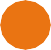 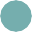 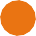 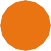 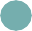 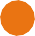 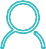 姓	名： 谭小翠毕业学院： 广西民族师范学院所学专业： 小学教育联系电话： 18177179987联系邮箱： 2543541035@qq.com态度决定高度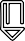 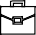 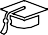 Personal resume求职意向：小学语文教师尊敬的领导：自荐信您好！据悉贵校正在招聘教师，特冒昧写信自荐。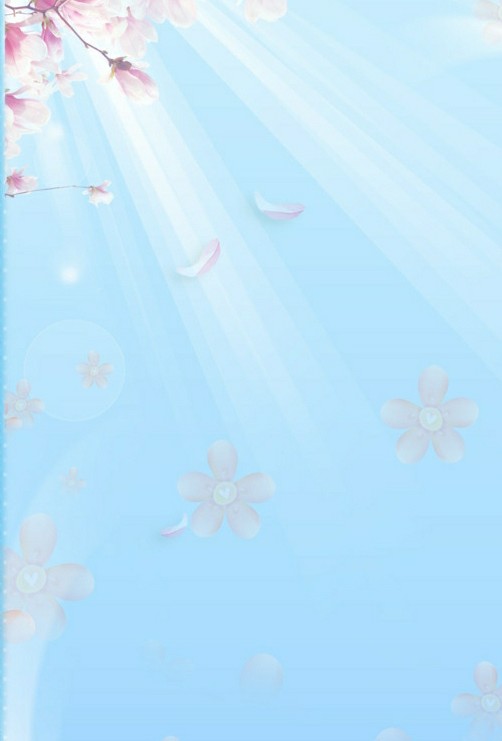 我是广西民族师范学院教育科学学院小学教育专业的应届本科毕业生谭小翠，感谢您在百忙之中   锤阅我的信。步入事业一直是我的梦想，大学四年的历练为我的梦想实现打下了坚实的基础，实践的    锻炼让我更加坚定了成为一名语文教师的心。久闻贵校是育人成才的重要基地，同时也是教师成长展才的沃壤，有坚实的基础，上下团结一致，    让我十分仰慕。现在我以自荐信的形式展示给您，望贵校给我一次展示才华的机会，为贵校出力争光，    同时也圆我的育人梦想。我志愿投身于教育事业，渴望早日成为一名教育工作者。在大学四年的学习和生活中，我与人为   善、严于律己，以“为人师表”的准则要求自己，通过学习，我顺利取得了教师资格证、普通话二级甲   等证书、计算机一级证书，具备了从事教师职业的资格。在此期间，我注重道德情操的培养、专业知    识的掌握和师范技能的训练，为了适应时代人才要求，我还积极参加校内组织的各项活动，不断优化    自己的知识结构，同时多次进行教学活动，做到理论学习与实践锻炼相结合，培养了自己各方面的能   力。大鹏展翅，骏马飞驰都需要有自己的天地，贵校科学的管理体制与明达的教育理念使我坚信到贵   校工作是我最明智的选择，希望贵校给我个机会，我定尽我所能为贵校的教育事业添砖加瓦。最后，十分感谢您对我自荐信的审视，期待您的回音 ！ 诚祝贵校事业蒸蒸日上，兴旺发达！此致敬礼！自荐人：谭小翠2019 年 5 月 3 日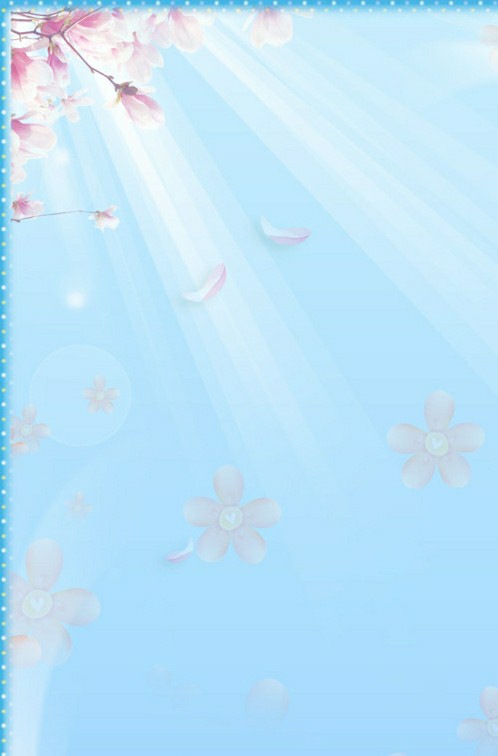 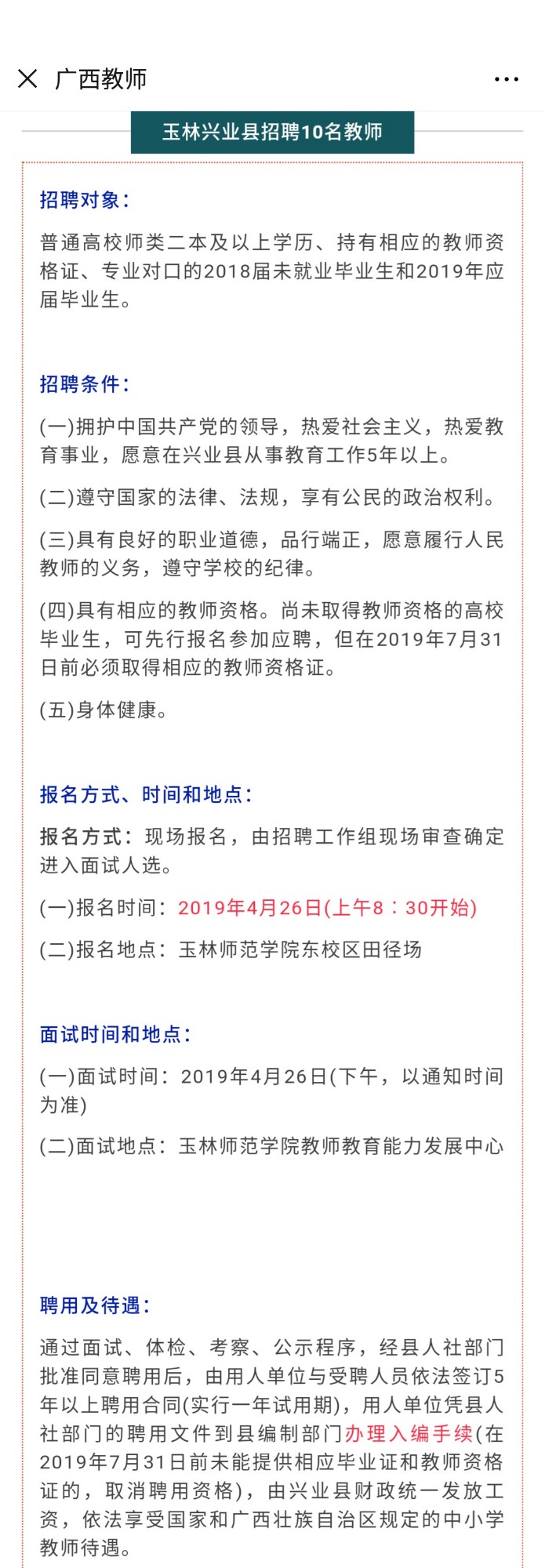 